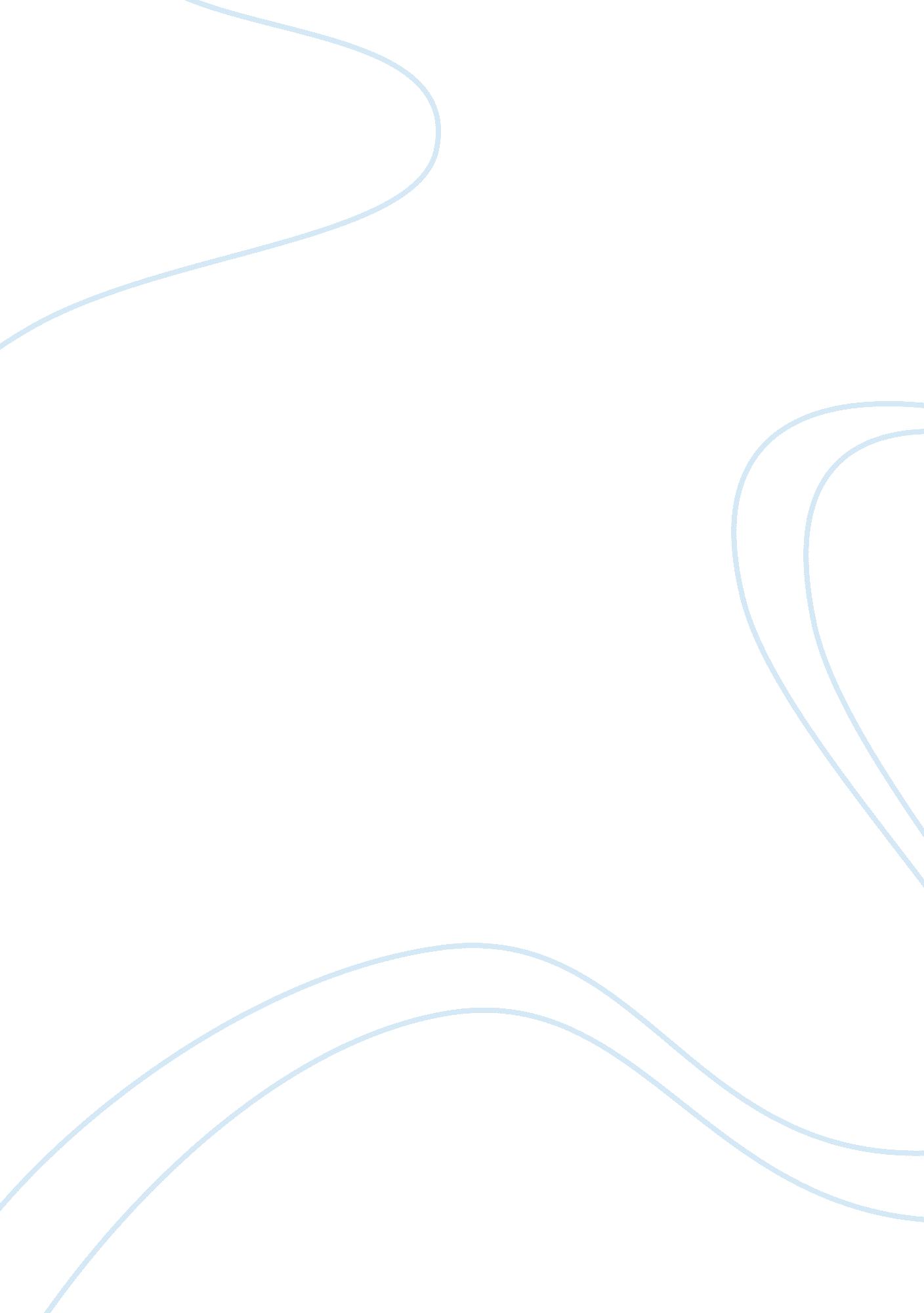 Part of a proposalLinguistics, English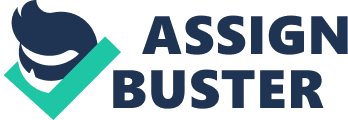 Part of a Proposal Part of a Proposal Introduction Willow Run Airport, which is controlled by the Wayne County Airport Authority, is found approximately 7 miles West of Detroit Metropolitan Airport. This is one of the most convenient options of air transport in Michigan State. It occupies approximately 2, 600 acres in FTZ, Willow Run provides cargo, corporate and wide-ranging customers. The airport presents 4 runways 24 hour FAA Tower and American Customs operations, to offer no difficulty in accessing for its customers. The Willow Run’s runways entails ILS all weather and crosswind runways. This airport provides accommodation for light planes in addition to global 747 cargo jets. This is the main reason why discerning customers for cargo, corporate and general aviation consider Willow Run. Over and above, this airport offers services that are comparable to the large airports while at the same time offering conveniences of a small airport. In addition to this, Willow Run Airport manages approximately above 70, 000 operations annually and about 200 million pounds of cargo are handled at the airport in every year. This thereby, makes it the 3rd largest airport in the entire Michigan State. 
To investigate these underlying factors that has led to the damaging of operations in the airport. These factors will help in the improvement and advance aspects of the airport. There is a need analyse its operations before and presently in order to help come up with the appropriate solution to poor performance. This includes research on the service quality, performance and security concerns in the airport. This will help determine whether there is a need to develop the airport in order to bring back high quality operation in the airport and provide customers with advanced comfort. 
Background 
Willow Run presently is subjected to 3 distinctive kinds of maintenance responses. They include Reactive, Preventive and Predictive. The reactive response entails acting in response to a breakdown and sorting it out subsequent to its happening. Preventive response entails restoring fractions or keeping equipment in good condition frequently to decrease the possibility of breakdown. Predictive repairs entails taking a look are equipment features to come up with forthcoming breakdowns and restore the equipment merely when necessary. Equipment that are linked to this responses entail the following: Snow equipment, Pavement repair equipment, Landscaping and Public safety equipment (heavy equipment), Pavement, Bridges, Water and Sewer lines, Fire suppression lines and other equipment open to the elements. 
Willow Run has a powerful history which dates back to the year 1941 during Henry Ford and Charles Lindbergh built the world’s main bomber feature at the airport. For the duration of the World War II, approximately 8, 700 B-24 “ Liberator” bombers were established at Willow Run. For the duration of its peak production, the plant hired 42, 000 individuals which include “ Rosie the Riveter.” Subsequent to the war, Hanger 1 was transformed to a luxurious passenger terminal. Commercial airline traffic was changed from Detroit City Airport to Willow Run. In the year 1947, the Federal Government sold Willow Run to the University of Michigan for $1. 00. Almost immediately after, commercial air traffic started to move from Willow Run to Detroit Metropolitan Airport. By the year 1966, every commercial airline operations at Willow Run stopped. It has since been a cargo, general and executive aviation airport. In 1977, the University of Michigan sold Willow Run to Wayne County for $ 1. 00. 
Problem Definition 
It is evident that the airport has changed its management from time to time for instance, from Willow Run to Detroit Metropolitan Airport. This is until when it ultimately halted its operations. This means that there are a couple of problems that need to be solved in the company in order to ensure that everything runs smoothly as usual. After this problem is analysed and evaluated, the organisation and its stakeholders will get a chance to understand some of the challenges that the airport is facing now and in the future. From the solutions to the problem, the organisation will be in a position to solve the problem, grow and advance the airport to a fully-fledged airport where customers will enjoy all its services. 
References 
About Willow Run. http://willowrunairport. com/About. aspx. 2012 
Approved Budget Fiscal Year. Wayne County Airport Authority 
http://www. wcaa. us/Portals/WCAACorp/FY_2014_Budget_Book-FINAL_FOR_WEB. pdf2014 